ОТЧЁТ МЕРОПРИЯТИЯ В ЧЕСТЬ  ПРАЗДНИКА «СИНИЧКИН ДЕНЬ»     12 ноября в нашей стране отмечается Синичкин день - экологический праздник.         В нашей подготовительной  группе «Бемби» тоже приготовились к Синичкиному дню.  В этот день ребята узнали много нового о птицах нашего края . С нами зимуют разные птицы: воробьи, вороны, сороки, поползни, синички, снегири, щеглы, голуби, свиристели… Есть «зимующие птицы», которые живут с нами летом и остаются жить рядом с нами и зимой. А есть птицы — гости, их еще называют «кочующими». Оказывается, птицы готовятся к зиме, как и люди. Дети узнали, почему птицы в мороз не летают, а сидят нахохлившись. Интересно, что с синицами связано множество примет. Если заметили стайку синичек около дома – готовьтесь к холодам, на кормушках – ожидайте метели, жмутся к дому с писком – будет мороз трескучий.     Ребята отгадывали загадки, слушали стихи про птиц, играли в подвижны игры «Птички в гнёздышках», «Перелёт птиц», «Воробушки и автомобиль». Проводились подвижные игры «Весёлые птички», также оформлена была выставка рисунков «Птицы – наши друзья! И, конечно, познакомились с книгами о пернатых. А затем разговор пошел о том, что зима – очень тяжелое время года для птиц. Нашим пернатым друзьям бывает холодно и голодно. Из десяти синиц выживает до весны только одна. Для того чтобы согреться, птицам необходимо много есть, и еды им нужно зимой намного больше чем летом. «Сытому морозы не страшны» — так можно сказать о птицах. Поэтому с раннего утра до позднего вечера зимующие птицы заняты одним важным делом - поиском еды. И наша задача - не дать погибнуть зимой от голода зимующим птицам, наши родители изготовили для птиц  кормушки,  которые мы повесили на территории детского сада. Мы будем подкармливать птиц зимой хлебными крошками, семечками и пшеном.  И самим приятно, и птичкам не голодно. В этот день дети расширили свое представление о зимующих в наших краях птицах, усвоили, что желтогрудые шустрые пичужки нуждаются в нашей заботе и помощи не только в свой праздник, но каждый день зимой.   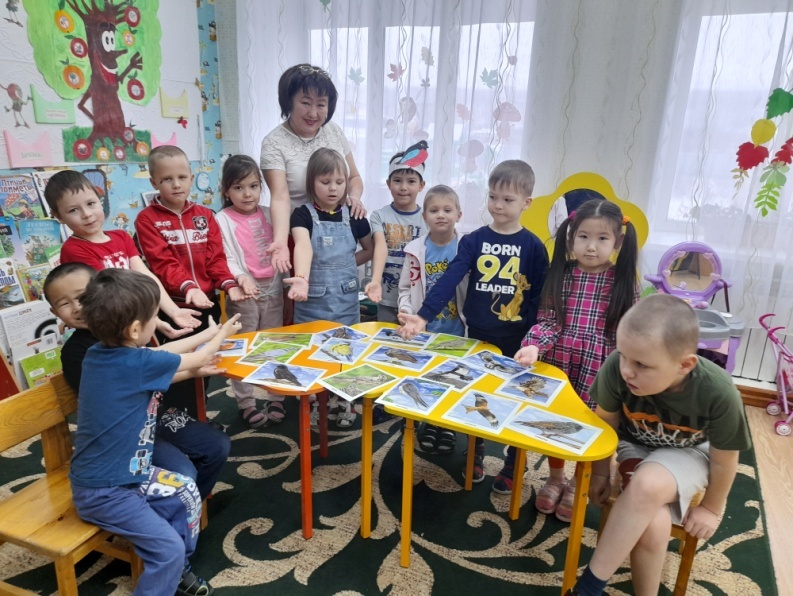 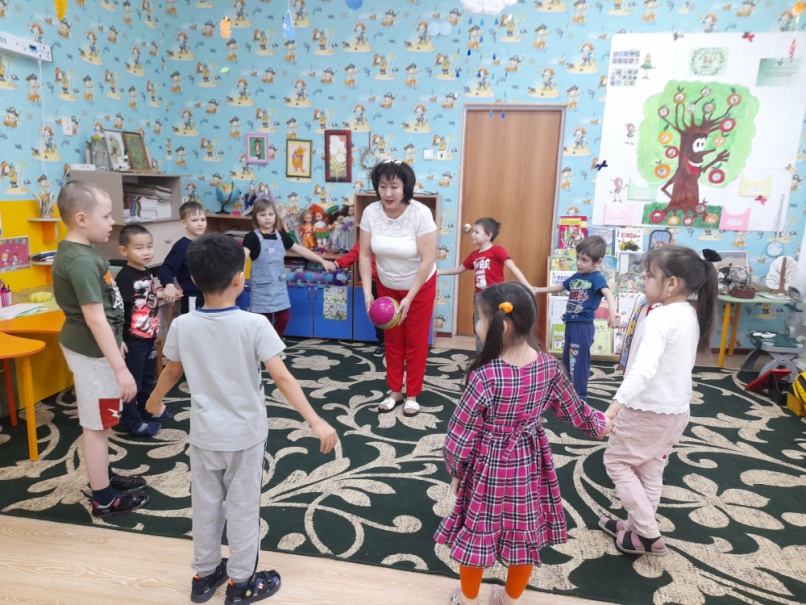 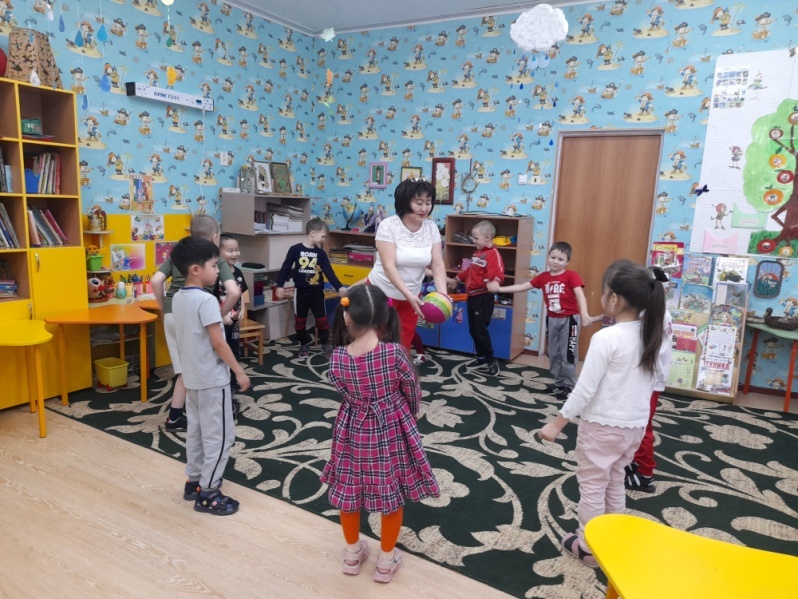 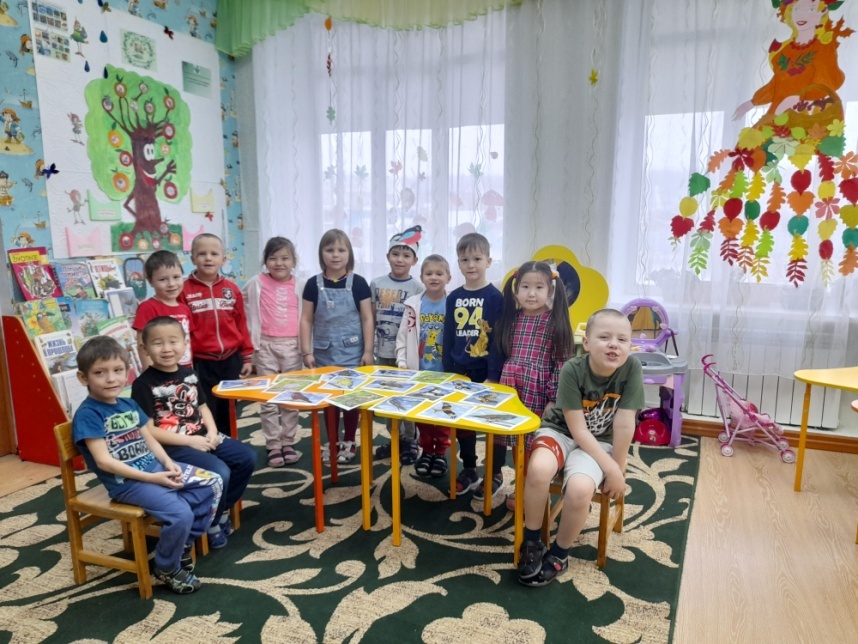 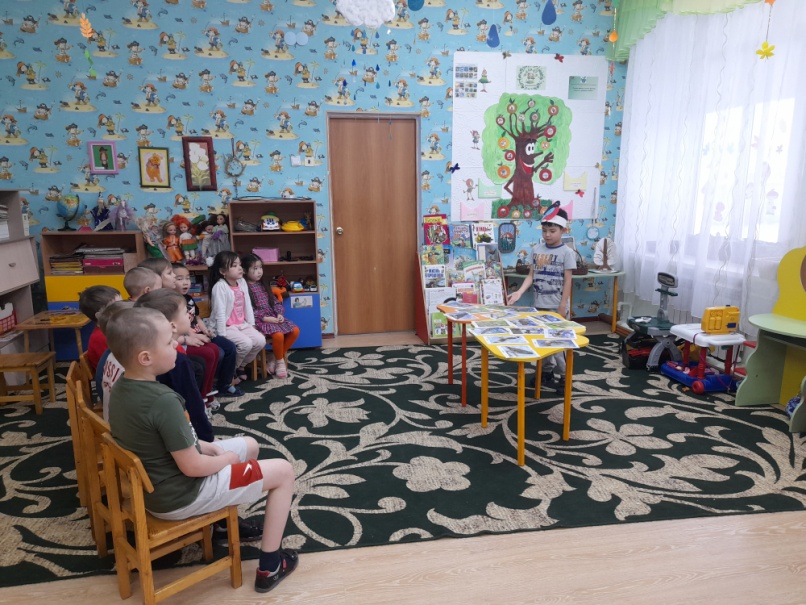 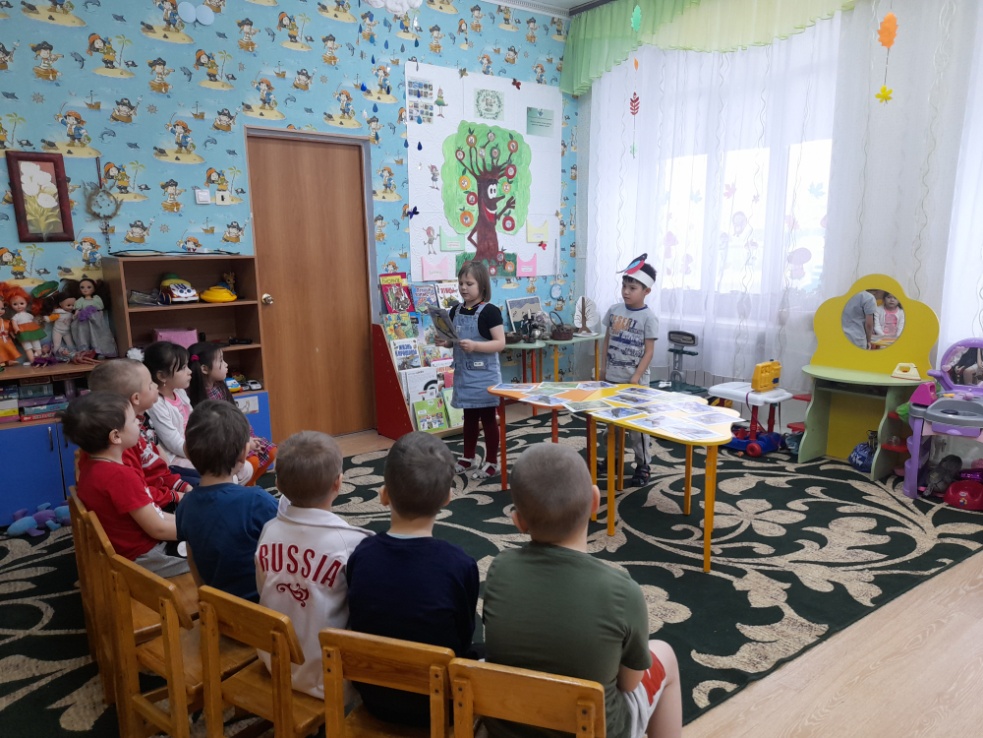 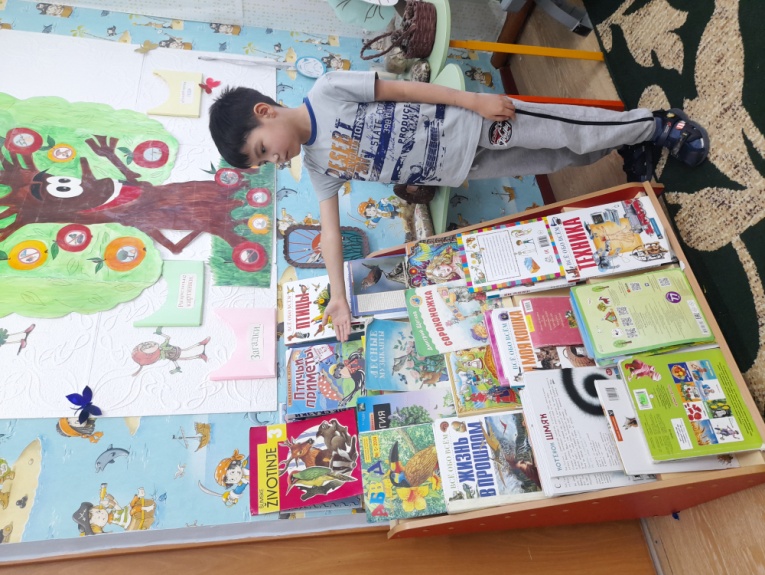 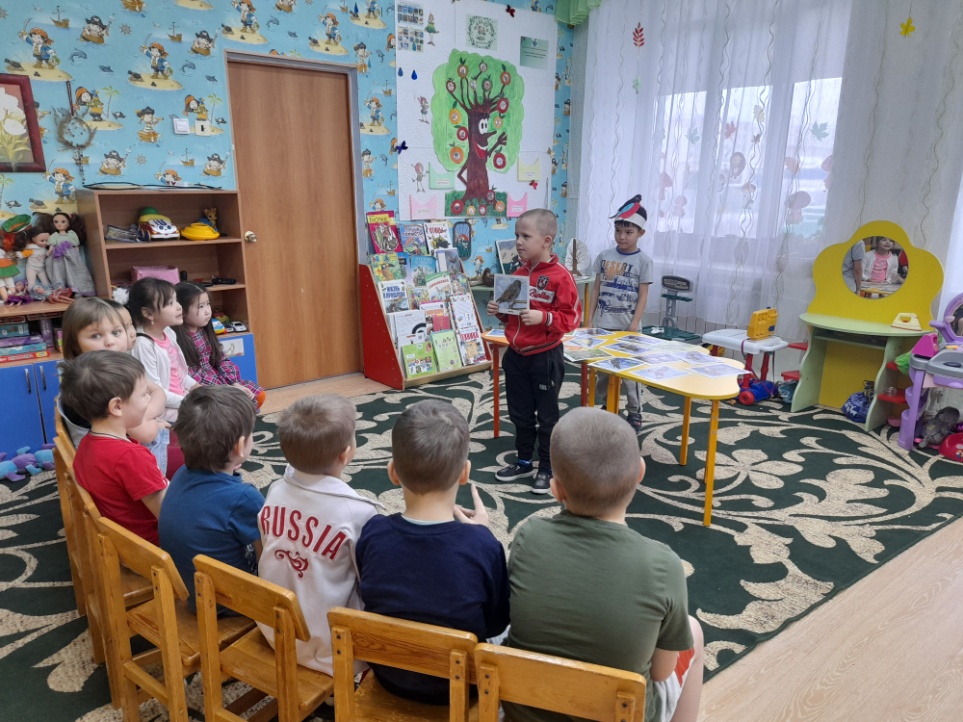 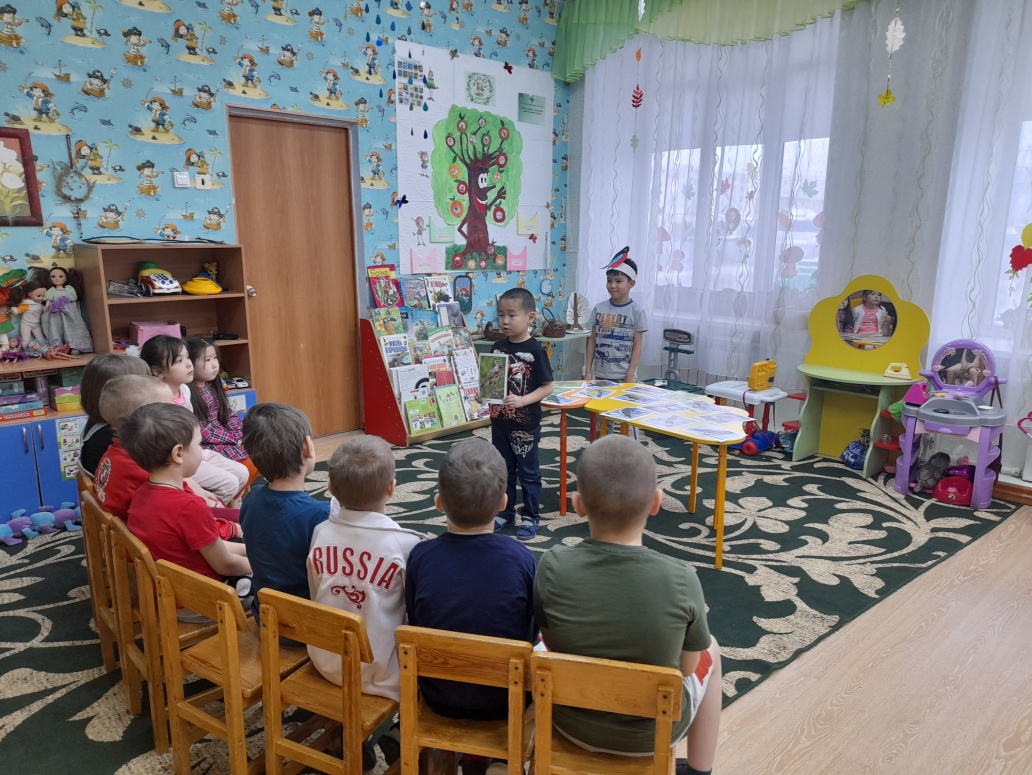 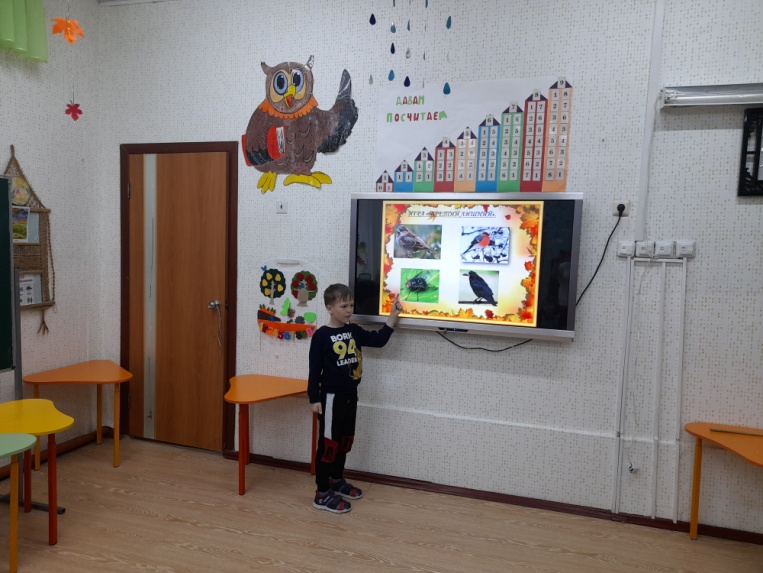 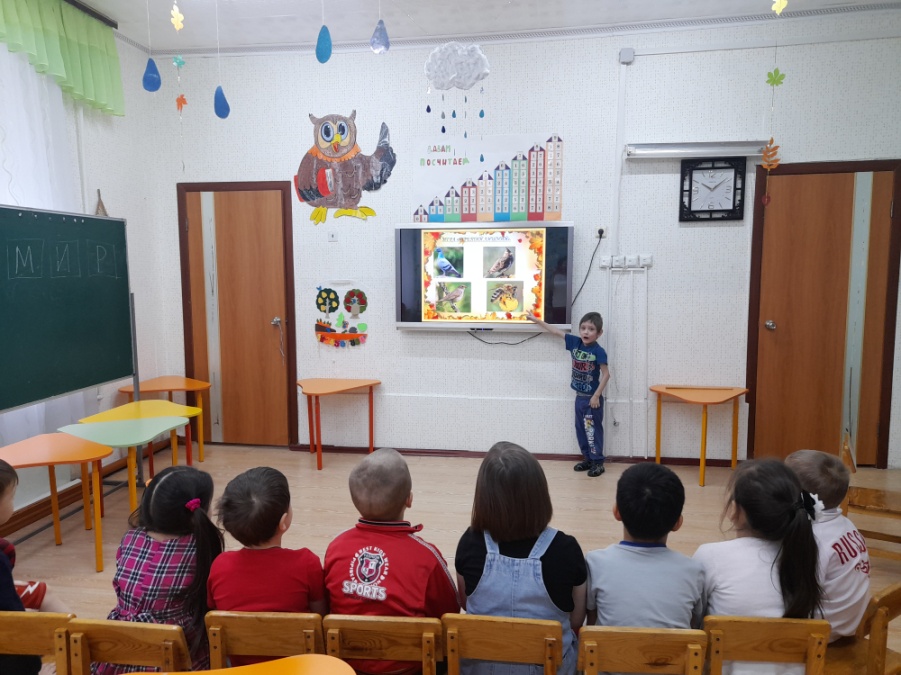 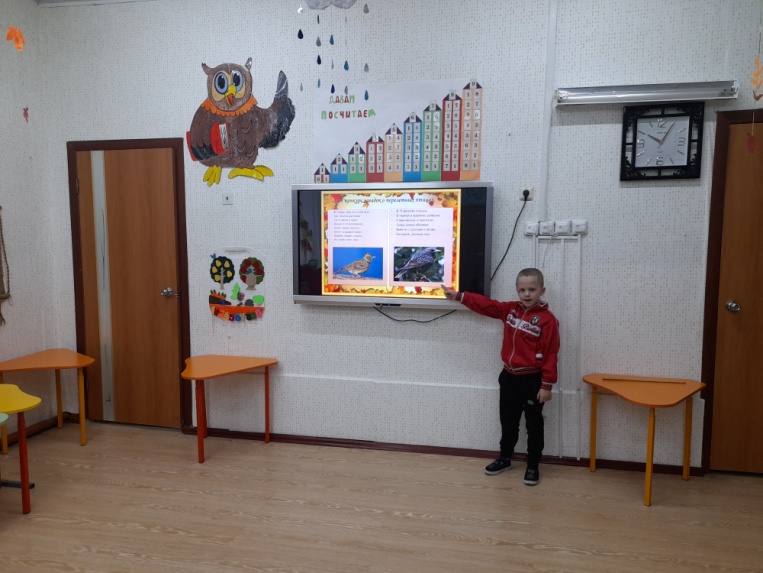 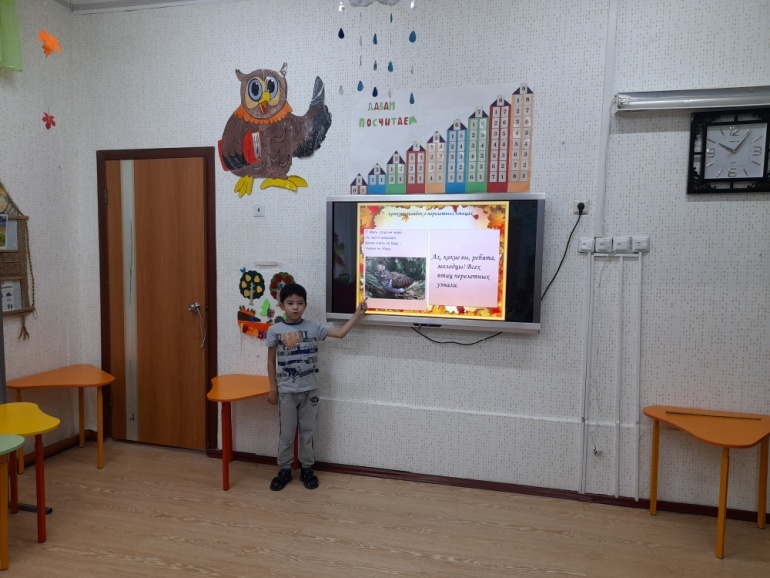 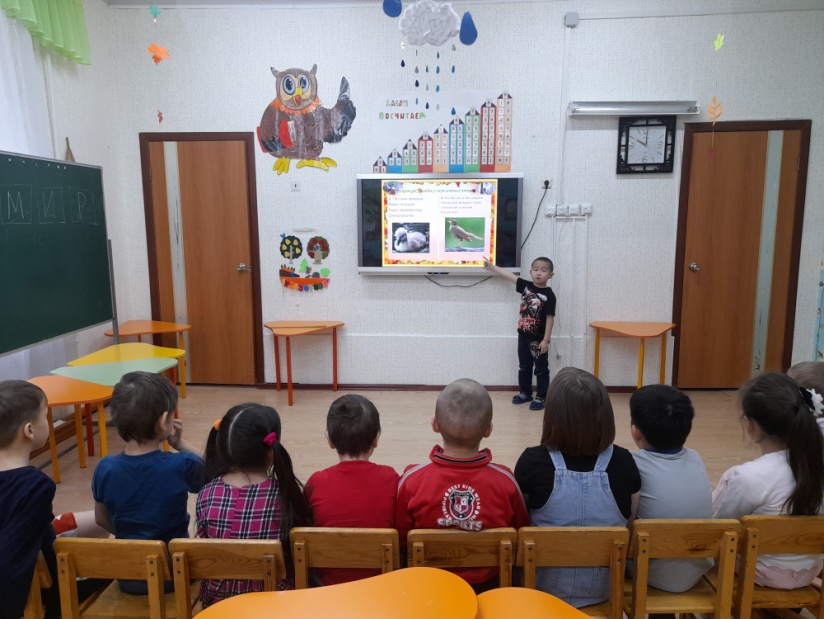 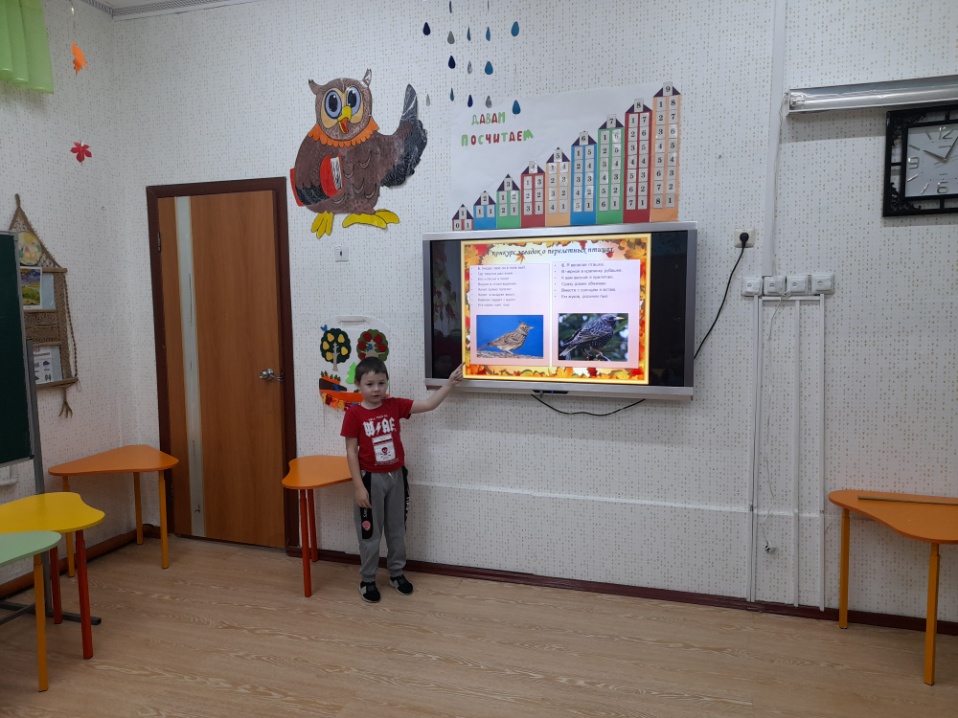 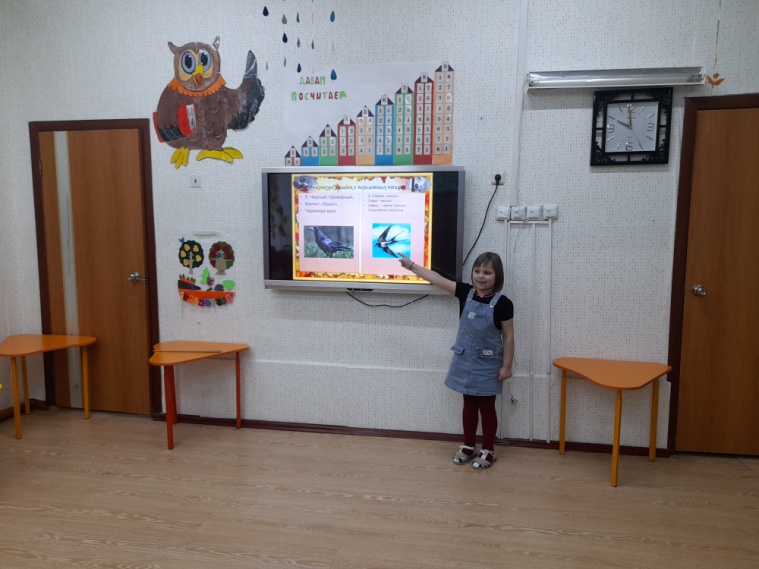 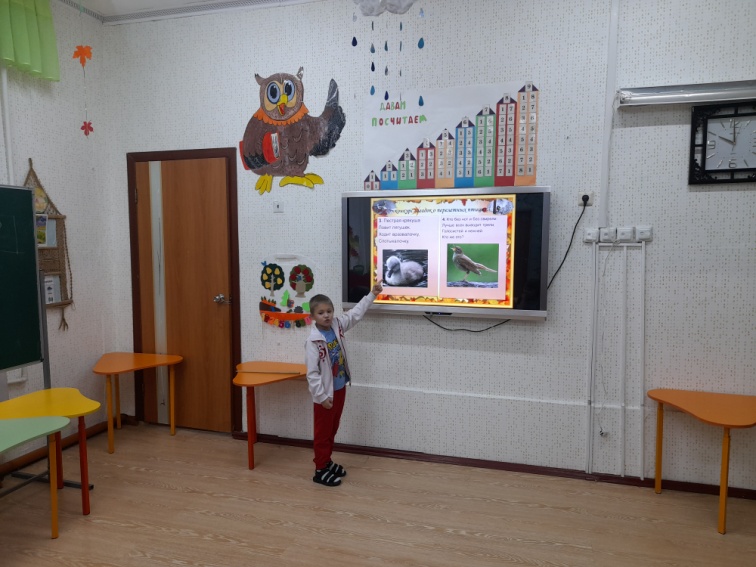 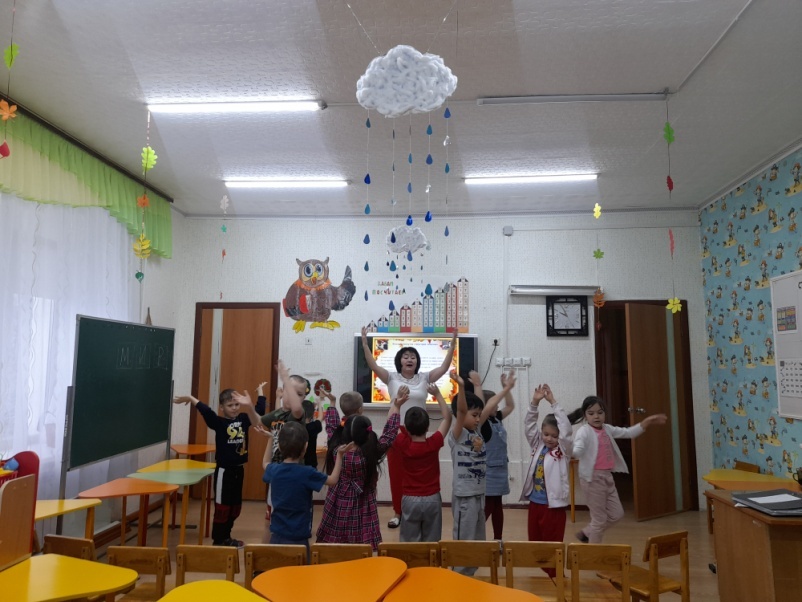 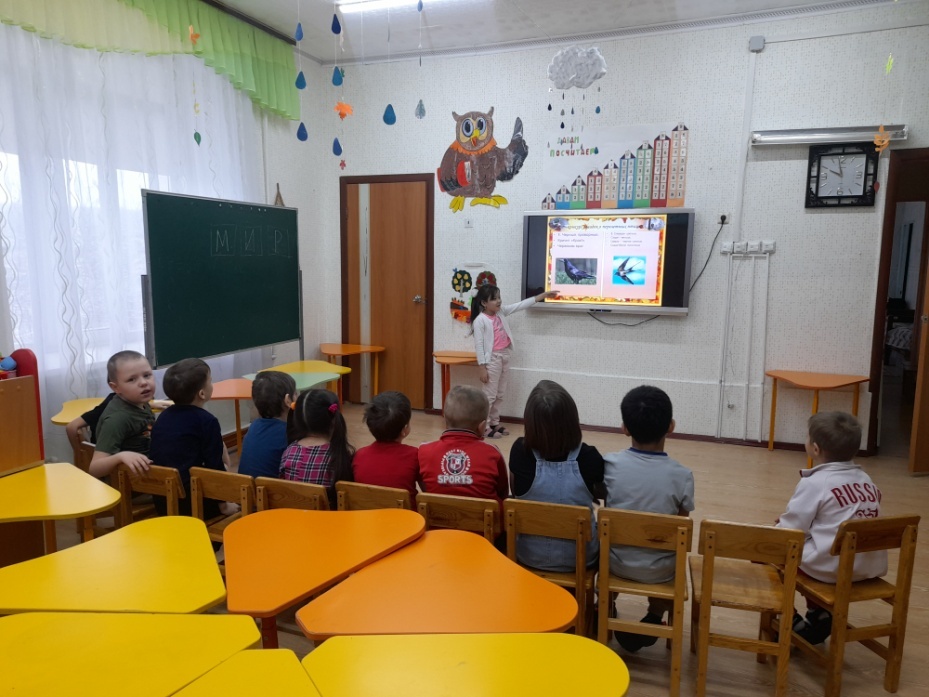 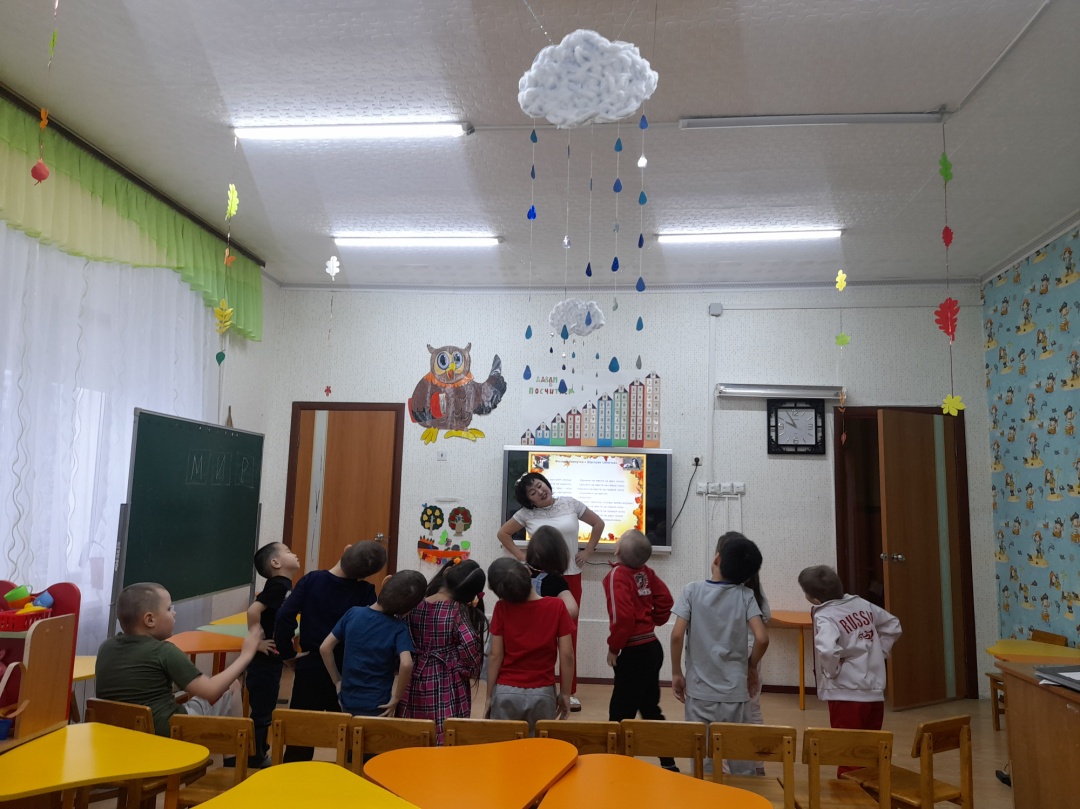 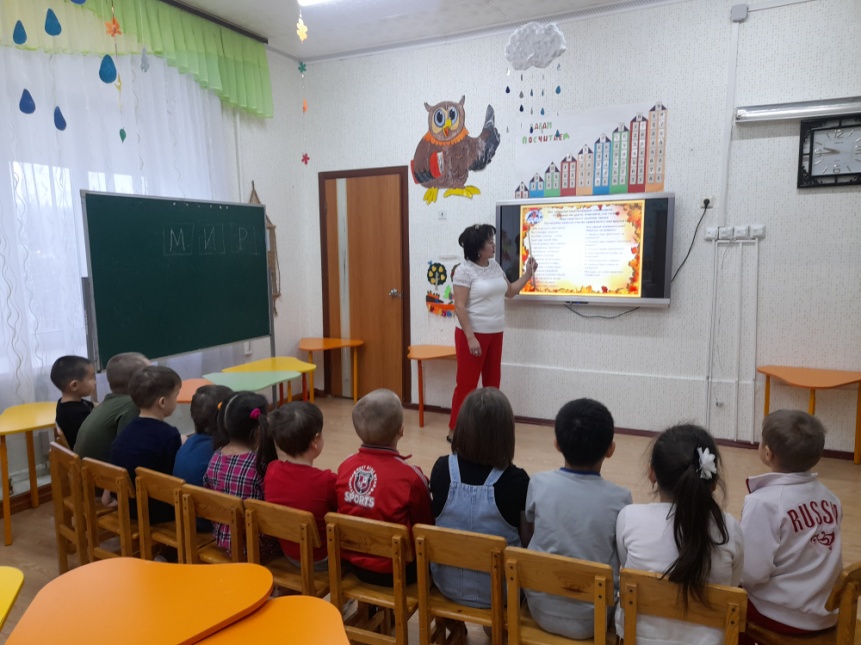 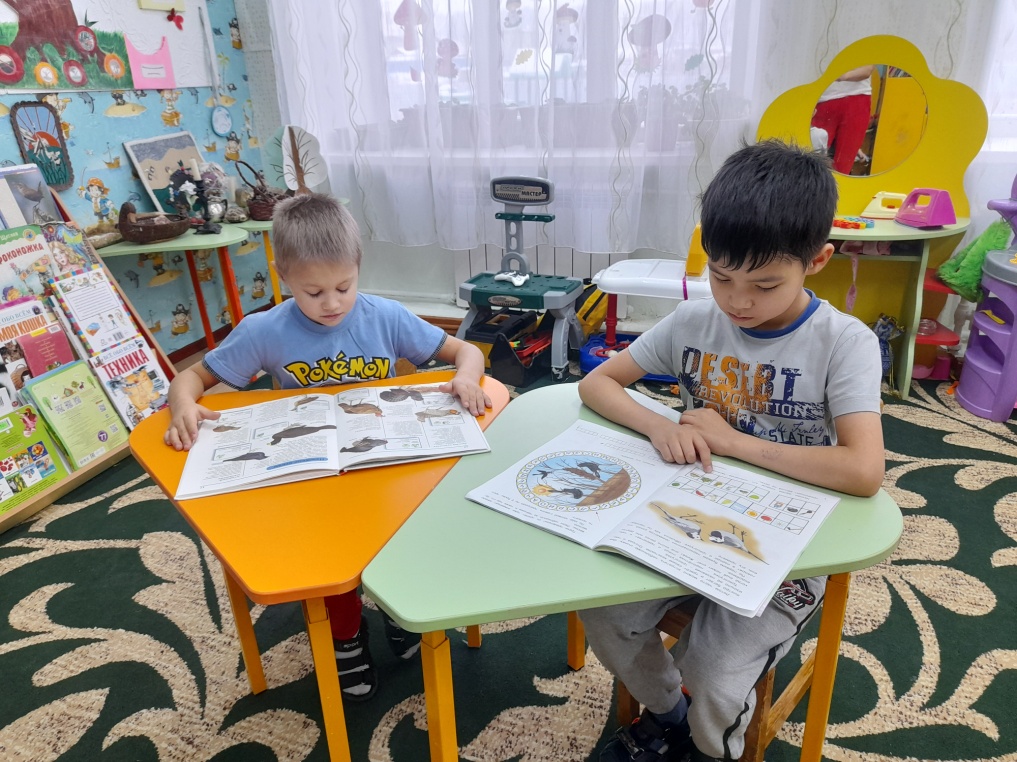 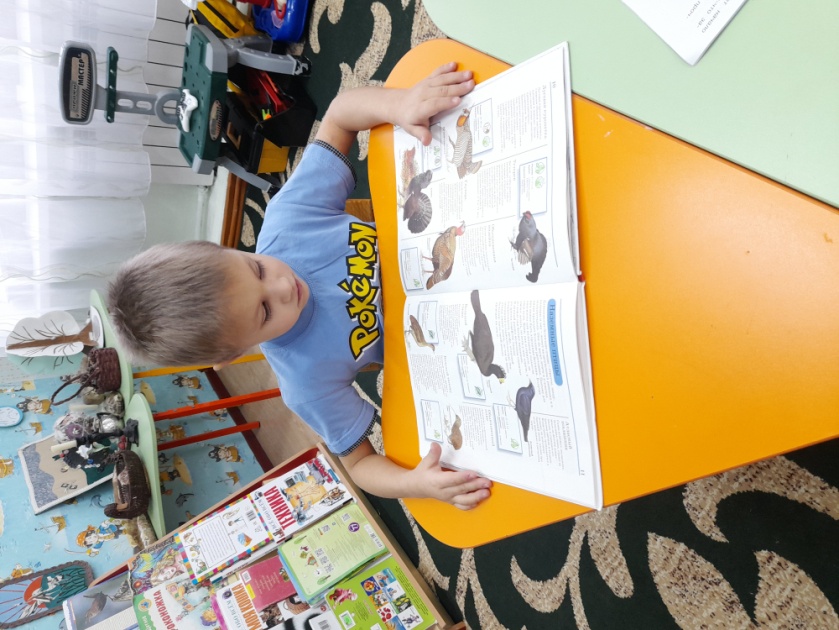 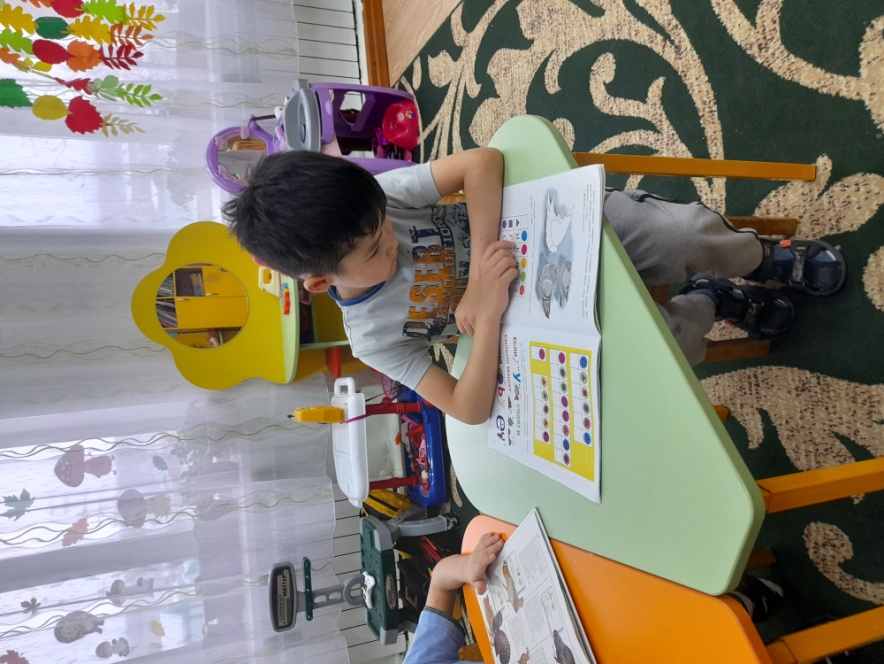 